Development, Implementation, and AssessmentTOOLKIT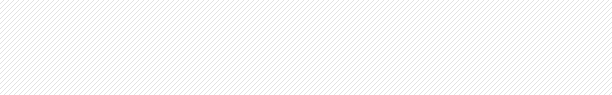 TEAM CHARTER TOOLA team charter is a formal document describing the work a team will do and how the team will do it. The implementation team charter should be created early in the initiative, perhaps even drafted by two or three people until the full team is organized. This critical step should not be overlooked, but it also should not be given too much time; a team charter is a living document that should be reviewed and revised as the initiative progresses. For example, the charter can help a team get back on track when it is not doing the work that it was originally charged to do. If the implementation team finds that other teams are needed to address certain functions, it should “charter” these new teams by specifying their goals, the timeframe for achieving those goals, and the teams’ expected deliverables.This tool can guide the development of a formal team charter. Before your team starts working on the initiative, it should discuss and agree on what work it will do and establish guidelines for how the team will operate. Use the questions on the left to guide your discussion, and take notes on the right. Once you have covered each of the elements below, you will be ready to write your team charter.This tool may be used in two ways:Print the following pages and use them as a discussion guide with your team. Write your answers in the space provided.Type your information into the space provided and save to your computer. This will allow you to print the completed document or e-mail it to your team members.ElementsKey Discussion PointsMission of the initiative—Include background information about the work you will do and a brief statement about the expected outcomes.What is the problem that is being addressed?Mission of the initiative—Include background information about the work you will do and a brief statement about the expected outcomes.What result or outcome is expected?Mission of the initiative—Include background information about the work you will do and a brief statement about the expected outcomes.Why is it important to solve this problem?Mission of the initiative—Include background information about the work you will do and a brief statement about the expected outcomes.What are leadership and other stakeholders expecting this team to do?Goals and objectives for the work the team will do—Be specific and include a timeframe for achieving the goals.What do we want to accomplish, achieve, or create as a team?Goals and objectives for the work the team will do—Be specific and include a timeframe for achieving the goals.How will we know when we have accomplished our goals and objectives?Goals and objectives for the work the team will do—Be specific and include a timeframe for achieving the goals.How much time will we need to complete our objectives?ElementsKey Discussion PointsScope, boundaries, and timeframe for completing the work—Define what the work is and is not and how the team will know when it is finished.What resources are available?Scope, boundaries, and timeframe for completing the work—Define what the work is and is not and how the team will know when it is finished.Are the available resources adequate for completing the work?Scope, boundaries, and timeframe for completing the work—Define what the work is and is not and how the team will know when it is finished.Is anything missing that we need to request from leadership?Scope, boundaries, and timeframe for completing the work—Define what the work is and is not and how the team will know when it is finished.How has the money been allocated in the budget?Expected deliverables—List deliverables that are tied to the goals and objectives for the project and that help define the timeframe and milestones.Make a list of the tasks and deliverablesElementsKey Discussion PointsDecision-making authority— Clarify who is on the team,  the skills they bring, and their decision- making power.What skills and competencies are needed?Decision-making authority— Clarify who is on the team,  the skills they bring, and their decision- making power.What kinds of decisions will we make?Decision-making authority— Clarify who is on the team,  the skills they bring, and their decision- making power.Do our members have the knowledge and authority to do this work and make these decisions?Decision-making authority— Clarify who is on the team,  the skills they bring, and their decision- making power.What authority do we need to implement decisions?Decision-making authority— Clarify who is on the team,  the skills they bring, and their decision- making power.How many team members do we need?ElementsKey Discussion PointsDecision-making policy—Outline how decisions will be made within the team.What will be our primary decision-making method (e.g., consensus)?Decision-making policy—Outline how decisions will be made within the team.Will there be exceptions to our decision-making policy?Decision-making policy—Outline how decisions will be made within the team.Who, if anyone, can block decisions?Decision-making policy—Outline how decisions will be made within the team.Do all members have equal voting rights?Decision-making policy—Outline how decisions will be made within the team.What is non-negotiable?Leadership—Determine who is authorizing/sponsoring the team and who are the team leaders.Who is the team leader? Who are the co-leaders?Leadership—Determine who is authorizing/sponsoring the team and who are the team leaders.How do we share leadership responsibilities?Leadership—Determine who is authorizing/sponsoring the team and who are the team leaders.Who on the executive leadership team is sponsoring this work and supporting the team leader?ElementsKey Discussion PointsCommunication strategies— Identify with whom the team will communicate; how and how often; and for what purpose. Consider communication with those internal to the organization as well as those outside of the organization.Identify other teams and stakeholders with which our team will need to communicate.Communication strategies— Identify with whom the team will communicate; how and how often; and for what purpose. Consider communication with those internal to the organization as well as those outside of the organization.Communicate with other teams to determine how information will be shared as well as how information will be shared with our team members.Communication strategies— Identify with whom the team will communicate; how and how often; and for what purpose. Consider communication with those internal to the organization as well as those outside of the organization.Identify the kinds of information that will need to be shared.Communication strategies— Identify with whom the team will communicate; how and how often; and for what purpose. Consider communication with those internal to the organization as well as those outside of the organization.Identify feedback loops that already exist and others that might need to be created.Communication strategies— Identify with whom the team will communicate; how and how often; and for what purpose. Consider communication with those internal to the organization as well as those outside of the organization.Identify resources that will help everyone stay informed and involved; for example, are collaborative workspaces available? Are there regular presentations at stakeholder meetings?Communication strategies— Identify with whom the team will communicate; how and how often; and for what purpose. Consider communication with those internal to the organization as well as those outside of the organization.Decide how often information should be shared.Communication strategies— Identify with whom the team will communicate; how and how often; and for what purpose. Consider communication with those internal to the organization as well as those outside of the organization.Specify responsibility and authority for sharing information.Communication strategies— Identify with whom the team will communicate; how and how often; and for what purpose. Consider communication with those internal to the organization as well as those outside of the organization.Identify obstacles to communication and define strategies for addressing obstacles and challenges.Communication strategies— Identify with whom the team will communicate; how and how often; and for what purpose. Consider communication with those internal to the organization as well as those outside of the organization.Discuss the importance of buy-in and maintaining momentum and brainstorm strategies for accomplishing this within the team and with outside stakeholders.ElementsKey Discussion PointsRoles and Responsibilities— Identify who will participate and in what ways, and set guidelines for acceptable behavior.How often will we meet? For how long? When? Where?Roles and Responsibilities— Identify who will participate and in what ways, and set guidelines for acceptable behavior.How do we develop meeting agendas?Roles and Responsibilities— Identify who will participate and in what ways, and set guidelines for acceptable behavior.Who will lead or facilitate the meetings?Roles and Responsibilities— Identify who will participate and in what ways, and set guidelines for acceptable behavior.How will we keep track of our decisions and agreed-upon actions?Roles and Responsibilities— Identify who will participate and in what ways, and set guidelines for acceptable behavior.What are our individual responsibilities?ElementsKey Discussion PointsRoles and responsibilities— Identify who will participate and in what ways, and set guidelines for acceptable behavior.What are our individual skills and functional areas of responsibility?Roles and responsibilities— Identify who will participate and in what ways, and set guidelines for acceptable behavior.How will individual members be held accountable and performance judged?Roles and responsibilities— Identify who will participate and in what ways, and set guidelines for acceptable behavior.Do we have the right people on the team to accomplish the work we are charged with doing?Roles and responsibilities— Identify who will participate and in what ways, and set guidelines for acceptable behavior.How will we resolve conflict?Roles and responsibilities— Identify who will participate and in what ways, and set guidelines for acceptable behavior.How will we evaluate our team performance?